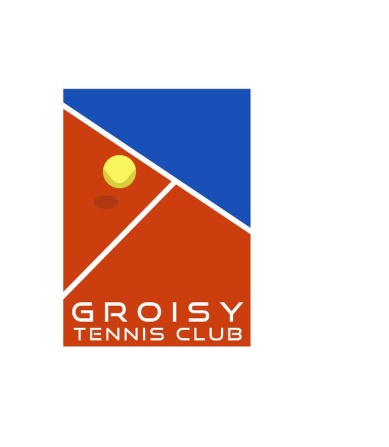 ASSEMBLEE GENERALE DU 14 Septembre 2023L’Assemblée Générale de l’Association TENNIS CLUB DE GROISY s’est tenue le jeudi 14 septembre 2023 à 19 heures dans la salle Antigny pour statuer sur l’activité et les comptes de la saison  2023.Etaient présents 21 adhérents / 1 excusé. La municipalité était représentée par Henri Chaumontet, maire de Groisy1 – RAPPORT MORAL DU PRESIDENT - Bonne année tennistique mais résultat stagnant par manque de structure couverte- Propositions multiples pour des courts couverts mais sans résultat- Organisation de nombreuses animations- Participation aux interclubs départementaux dans toutes les catégories, notre équipe 1 femmes championne monte en régional- Remerciements aux adhérents et à la municipalité - Dernière assemblée, place à une nouvelle équipe- Remerciements aux membres du comité sortant2 – BILAN DES ADHERENTS        Adhérents 2023 : 216 inscrits, dont 150 en statut « Club » et 66 en statut « Loisir »				124 adultes et 92 jeunes – 143 hommes et 73 femmes3 – BILAN DES ACTIVITESAnimation LoisirJeunes : Tombola de Noël, La Père Noël au Tennis Club, Stages vacances scolaires Fête de l’école de tennis, Stages d’été loisir et compétition,Adultes : Tournoi vache, Octobre rose, Marché de Noël, Tournoi de Belote, Soirée Club, Fête du Club, Stage en été.Activités sportivesJeunes : Equipe 15/18 ans :         Equipe 13/14 ans                Equipe 11/12 ans :                Equipe 10 ans vert                TMC	           Tournée d’étéAdultes : Equipe mixte :            Equipe hommes + 35 ans                        Equipe femmes printemps : 2 équipes	            Equipe hommes printemps : 2 équipes                        Tournoi interne : vainqueurs : Tom et Lyce	            Tournoi NC à 15/1Les jeunes à l’honneur : Robin ( 2011) : 30/1 – Virgile ( 2010 ) : 30/01 - Anatole ( 2010 ) : 30/3: – Samuel ( 2011 ) : 30/5Aglaée – Corentin – Lenny  10/12 ans : Antonin, Gaëtan, Maxim, Esteban, Thays, David, Simon, Niels, Ylan      4 – Rapport financierBUDGETPRODUITS			 CHARGES		RESULTAT		  94 000 €	Prévisionnel 	  94 000 €		0 €		103 616 €	Réalisé		  95 766 €		7850 €	            COMPTE DE RESULTAT			PRODUITS						CHARGES	TOTAL			103 616 €			TOTAL		          95 766 €Activités sportives	   	  76 345 €		Activités sportives	          79 943 €          Cotisations      16 111 €				 Licences               4 646 €         Enseignement 56 568 €				 Enseignement  73 715 €         Compétitions    3 666 €				 Compétitions    1 582 €Animations			  13 988 €		Animations			5 716 €	Boutique- Bar			    8 190 €		Boutique- Bar			3 75 1€Subventions			    1 174 €		Gestion Administrative		1 004 €	Sponsors &Partenaires	   2 896 €		Gestion Technique		1 073 €Gestion			   1 025 €		Gestion Sportive		2 753 €RESULTAT		  7 850 €	 	Gestion Club			1 526 €        SITUATION FINANCIERETrésorerie		31/08/23		31/08/22		31/08/21		31/08/20	Banque			1 938 €			1 429 €			16 222 €		808 €Caisse			1 428 €			1 413 €			1 427 €			1 181 €Livret A			70 758 €		59 978 €		75 511 €		55 929 €Compte sur livret	10 026 €		12 001 €Total			84 150 €		74 721 €		92 160 €		57 917 €Bilans			   2023			   2022			   2021			   2020Résultat Budget	7 850 €		-14 456 €		- 6 702 €		  - 394 €Recettes Except.	      0 €			         0 €		33 378 €		20 556 €Résultat		7 850 €		- 14 456 €		26 676 €	   	20 172 €                   L’Assemblée a approuvé à l’unanimité les comptes tels qu’ils ont été présentésAU REVOIR PRESIDENTPour le départ du président Philippe Damien Denis puis Whitney lui ont adressé un petit message avant de passer à la saison 2024 avec une autre équipe.6 – Renouvellement du ComitéMembres en fin de mandat : Delphine Jourdil, Denis Vachette, Jean-Paul Chollet ( départ ) , Karine Scotton ( départ )Mandats en cours :Célia Cadet, Christine Morand, Damien Zanaroli, Jean-Philippe Robin, Johny EstevesMembres démissionnairesClaudie Fiorina, Virginie Bataillé, Maxime Velay, Philippe Damien.Membres rentrants :Camille Cherblanc, Alban SageCOMITE 2024	Le bureau :		Delphine Jourdil : présidente		Denis Vachette : co-président et secrétaire général		Christine Morand : trésorière générale	Les membres permanents		Camille Cherblanc : Activités sportives		Jean-Philippe Robin : Communication		Johny Estevès : Gestion club-house, manifestations		Célia Cadet : Gestion club-house, manifestations		Damien Zanaroli : Maintenance installations		Alban Sage : Maintenance installations, relation avec la municipalité	Les bénévoles ( hors comité )Une équipe de bénévoles sera constituée pour assister les membres du comité lors des animations et les manifestations.7 – Perspectives pour la saison 2024	 Les inscriptions sont en cours, chiffre provisoire 150 adhérents au 14 septembre 20238 – Projets Club	Objectifs : Développer l’ESPRIT CLUB		    Maintenir des animations « Tennis »		    Motiver les adhérents pour venir supporter leurs équipes		    Développer le lien entre les différents groupes d’entraînement	Objectif Sportif : La pratique du TENNIS pour TOUS		   Développer le Tennis-Santé   Faire progresser les jeunes et les adultes   Inciter tous les adhérents à la compétition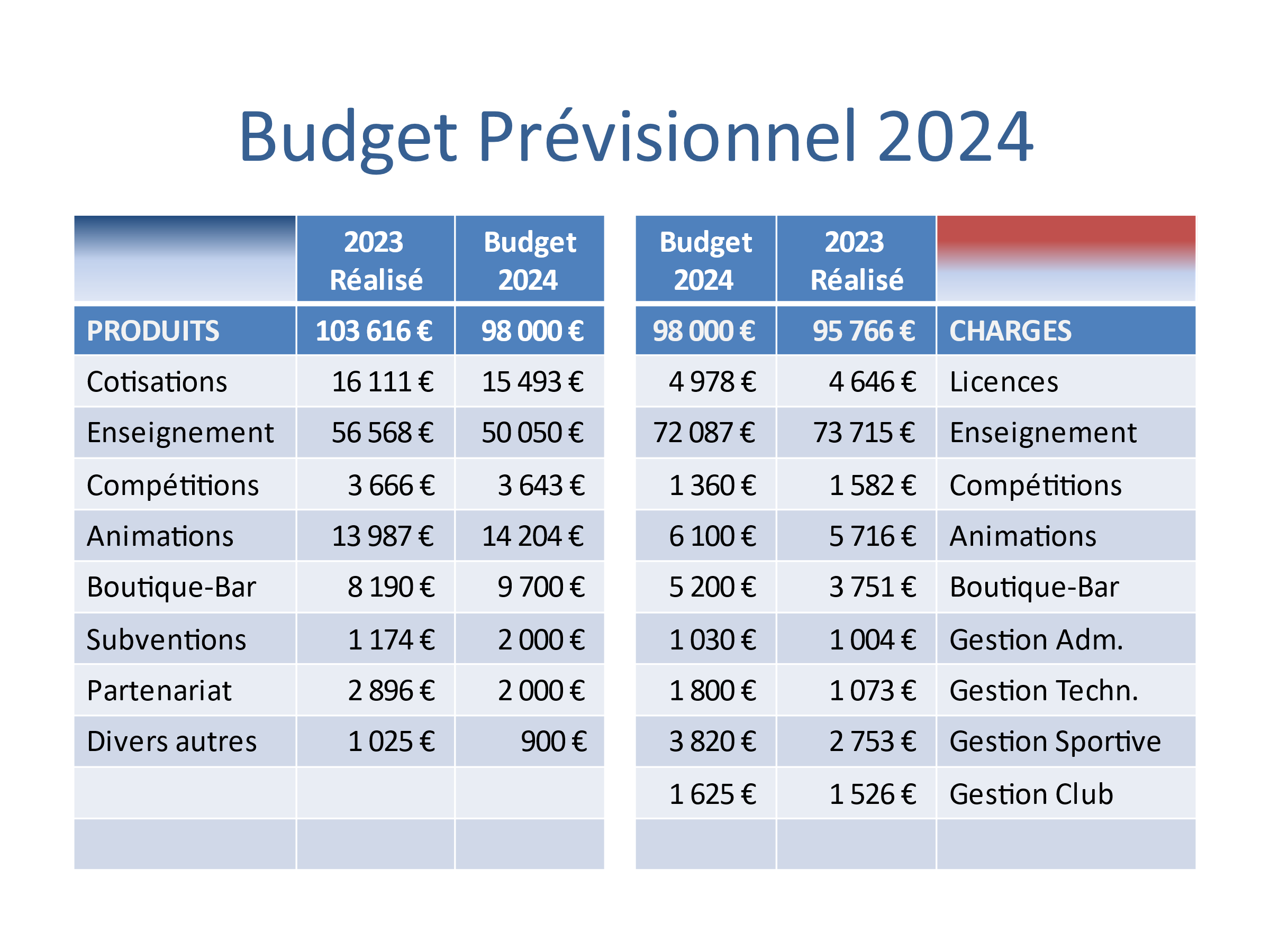 Clôture de l’AssembléeLe mot d Monsieur le MaireLe mot de la future présidenteLa soirée s’est terminée au Club avec les membres du comité sortant et les anciens pour dire au revoir au président sortant dans la bonne humeur                le Président				    la Trésorière	              	  la Secrétaire			